Приложение 4Информационная карта участника республиканского конкурса«Лучшая школьная столовая»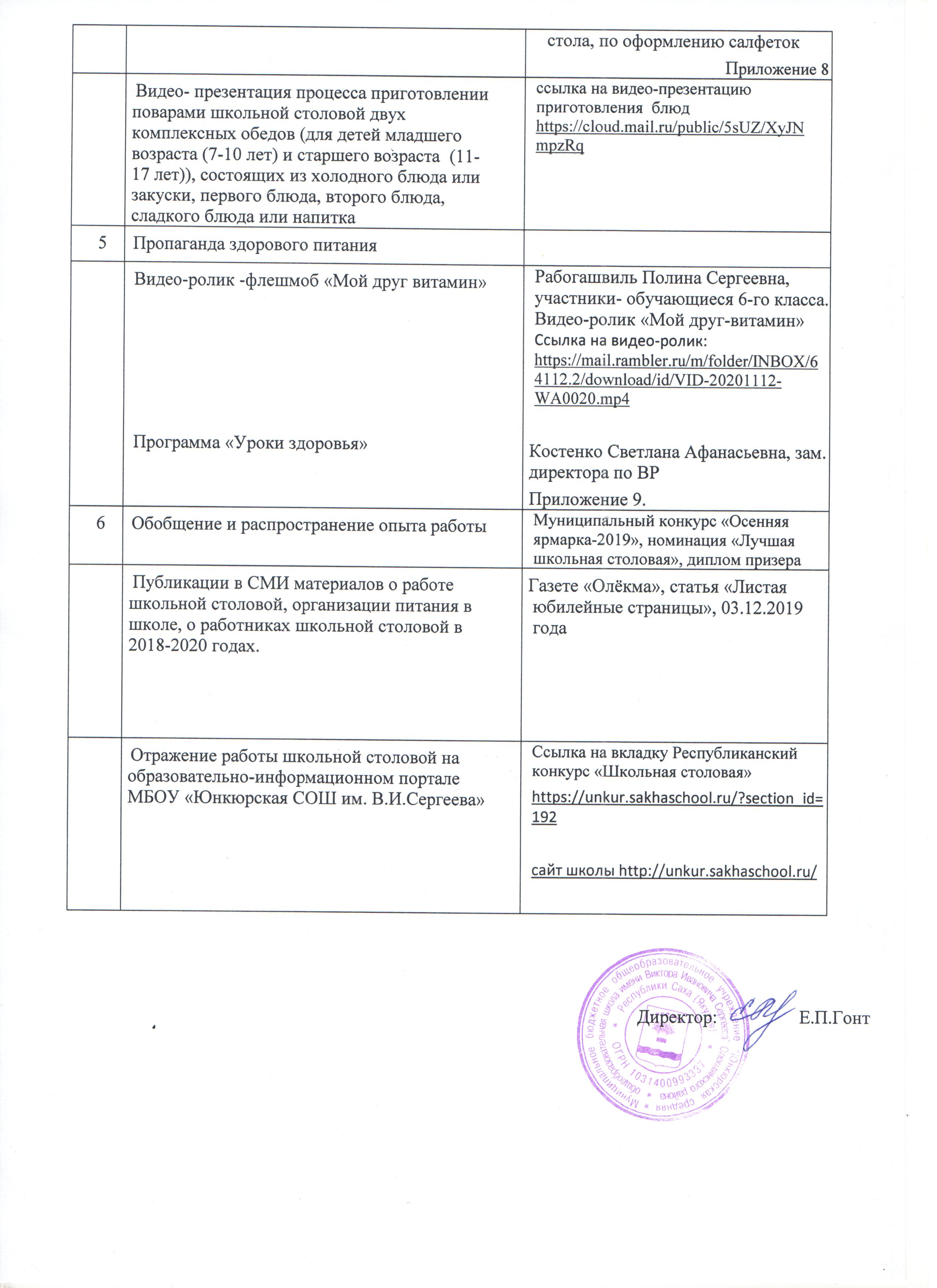 №Направления1.Сведения об организации питанияПолное наименование муниципальной общеобразовательной организации в соответствии с УставомМуниципальное бюджетное общеобразовательное учреждение «Юнкюрская средняя общеобразовательная школа имени Виктора Ивановича Сергеева» Олёкминского района Республики Саха (Якутия)Муниципальное бюджетное общеобразовательное учреждение «Юнкюрская средняя общеобразовательная школа имени Виктора Ивановича Сергеева» Олёкминского района Республики Саха (Якутия)Тип школьной столовой (школьно-базовая столовая, сырьевая, доготовочная, буфет – раздаточная).  Школьно-базовая столовая  Школьно-базовая столоваяКоличество обучающихся:всегополучают горячее питание (количество, %)получают двухразовое питание (количество, %)142 чел.142 чел. (100%)142 чел. (100%)142 чел.142 чел. (100%)142 чел. (100%)Стоимость завтрака, обеда (руб)1-4 класс - бесплатное 2-х разовое горячее питание, стоимостью 80 рублей в день на одного ученика.Питание обучающихся 5 – 11 классов:Дети с ОВЗ – бесплатное 2-х разовое горячее питание, стоимостью 80 рублей в день на одного ученика.Дети из малоимущих многодетных семей-2-х разовое горячее питание стоимостью 80 рублей на одного обучающегосяДети из малообеспеченных семей – бесплатное 2-х разовое питание стоимостью 31 рубль 50 копеек на одного ученика.1-4 класс - бесплатное 2-х разовое горячее питание, стоимостью 80 рублей в день на одного ученика.Питание обучающихся 5 – 11 классов:Дети с ОВЗ – бесплатное 2-х разовое горячее питание, стоимостью 80 рублей в день на одного ученика.Дети из малоимущих многодетных семей-2-х разовое горячее питание стоимостью 80 рублей на одного обучающегосяДети из малообеспеченных семей – бесплатное 2-х разовое питание стоимостью 31 рубль 50 копеек на одного ученика.Использование новых форм в организации обслуживания обучающихся	(фито - бар, кислородные коктейли, возможность выбора блюд).  Нет  НетИспользование современных информационно- программных комплексов для управления организацией школьного питания и обслуживания обучающихся.Программа 1 «С» «Питание»Программа 1 «С» «Питание»2.Техническое состояние производственных и служебно-бытовых помещений в соответствии с СанПиНТехническое состояние производственных и служебно-бытовых помещений школьной столовой соответствует нормам СанПин. Имеется цех для приготовления пищи.Моечная столовой посуды.Моечная кухонной посуды и утвари.Отдельное помещение гардеробной с индивидуальными шкафами для хранения  личных вещей кухонных работников.Отдельный сан.узел.Кладовая для хранения продуктов питания.Холодный бокс для хранения овощей и фруктов.Столовая обеспечена водопроводной холодной и горячей водой, которая используется в технологических процессах обработки пищевых продуктов, мытье столовой и кухонной посуды, оборудования, инвентаря, санитарной обработке помещений, соблюдения правил личной гигиены.Для  приготовления блюд и соблюдения питьевого режима используется бутилированная привозная вода и вода прошедшая фильтрацию через фильтры установленные в помещении кухни. Техническое состояние производственных и служебно-бытовых помещений школьной столовой соответствует нормам СанПин. Имеется цех для приготовления пищи.Моечная столовой посуды.Моечная кухонной посуды и утвари.Отдельное помещение гардеробной с индивидуальными шкафами для хранения  личных вещей кухонных работников.Отдельный сан.узел.Кладовая для хранения продуктов питания.Холодный бокс для хранения овощей и фруктов.Столовая обеспечена водопроводной холодной и горячей водой, которая используется в технологических процессах обработки пищевых продуктов, мытье столовой и кухонной посуды, оборудования, инвентаря, санитарной обработке помещений, соблюдения правил личной гигиены.Для  приготовления блюд и соблюдения питьевого режима используется бутилированная привозная вода и вода прошедшая фильтрацию через фильтры установленные в помещении кухни. % оснащения пищеблока технологическим оборудованием и иным оборудованием  Перечисление имеющегося технологического оборудования                                        Приложение 1        Перечисление имеющегося технологического оборудования                                        Приложение 1      Количество посадочных мест и соответствие мебели в обеденном зале23 посадочных места. Питание в столовой в связи с профилактическими мероприятиями по не распространению короновирусной инфекции проходит по графику.Мебель соответствует требования СанПин                                   Приложение  2фотографии обеденного зала23 посадочных места. Питание в столовой в связи с профилактическими мероприятиями по не распространению короновирусной инфекции проходит по графику.Мебель соответствует требования СанПин                                   Приложение  2фотографии обеденного залаСоответствие требованиям по соблюдению личной гигиены обучающихся (раковины, дозаторы для мыла, сушка для рук, рециркуляторы)Приложение 3 - фотографияПриложение 3 - фотографияСтенды: уголок потребителя; информационный стенд по здоровому питанию.Уголок потребителя (рекомендации «Гигиена подростка. Детское питание», инструкции по охране труда при приготовлении пищи, уборке помещений, санитарно-эпидемиологические  правила и нормы, технологические карты приготовления блюд, товарно-сопроводительные документы на продукты,  план-график проведения уборок помещений пищеблока, состав бракеражной комиссии, журнал бракеража).Стенд «Здоровье и питание»  (о витаминах в продуктах, энергетическом балансе организма, из чего складывается режим питания школьников разных возрастов,  полезные качества продуктов,  буклеты о пользе соков, здоровом питании школьника, умных продуктах, обрати внимание на свое питаниеПриложение 4 (2  фотографии)Уголок потребителя (рекомендации «Гигиена подростка. Детское питание», инструкции по охране труда при приготовлении пищи, уборке помещений, санитарно-эпидемиологические  правила и нормы, технологические карты приготовления блюд, товарно-сопроводительные документы на продукты,  план-график проведения уборок помещений пищеблока, состав бракеражной комиссии, журнал бракеража).Стенд «Здоровье и питание»  (о витаминах в продуктах, энергетическом балансе организма, из чего складывается режим питания школьников разных возрастов,  полезные качества продуктов,  буклеты о пользе соков, здоровом питании школьника, умных продуктах, обрати внимание на свое питаниеПриложение 4 (2  фотографии)3.Укомплектованность школьной столовой профессиональными кадрами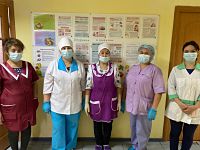 Повар –  Борисова Ирина Васильевна; Повар –  Архангельская                 Ксения           Викторовна;   Посудница               – Давыдова                   Наталья  Михайловна;  Уборщица служебных помещений               – Янкова Галина Ивановна;Рабочий              – Федулов Валерий Степанович Повар –  Борисова Ирина Васильевна; Повар –  Архангельская                 Ксения           Викторовна;   Посудница               – Давыдова                   Наталья  Михайловна;  Уборщица служебных помещений               – Янкова Галина Ивановна;Рабочий              – Федулов Валерий Степанович Численность работников пищеблока. 5 человек 5 человекУровень профессионализма работников школьной столовой.Борисова Ирина Васильевна – повар пятого разряда, Якутский коммерческий лицей, 2003 г. Архангельская Ксения Викторовна –повар, квалификационное свидетельство ЛН-20007492, 2012 г.               Приложение 5                                                                      Документы об образовании Дополнительное профессиональное образование(повышение квалификации, переподготовка).Борисова И.В., повар, 24.03.-26.03.2010 г.  «Технология приготовления кулинарных блюд», Якутский торгово-экономический колледж потребительской кооперации, 72 часа	                                 Приложение 64 Меню школьной столовойДесятидневное цикличное меню, заверенное зам. начальника ТО Управления Роспотребнадзора  в РС (Я) Ленского района Лобацевич Е.В.                                   Приложение 7  Проведение мероприятий по повышению качества, расширению ассортимента блюд и изделий в учебном году:праздники осени;школы кулинарного мастерства;выставки-дегустации.Школа приобрела 2 теплицы для выращивания овощей в целях расширения ассортимента блюд;На пришкольном участке посадили  смородиновые кусты для расширения ассортимента напитков и сладких блюд;На территории школы посажены кусты шиповника, плоды которого используем для приготовления витаминизированных напитков;На пришкольном участке планируем  высадить плодово-ягодные кустарники для дальнейшего расширения ассортимента блюд: напитков, салатов, выпечки и т.д.Традиционный Праздник осени с дегустацией приготовленных блюд из даров осени.Традиционное новогоднее кафе от обучающихся 11 класса с угощением оригинальной выпечкойМуниципальный  конкурс «Лучший повар школьной столовой»;Мастер – классы по сервировке стола, оформлению салфеток